Письмо №178 от 28 февраля 2020 годаО муниципальном этапе X Республиканской математической олимпиады им. П.Л. Чебышёва для учащихся 5—7 классовРуководителям ОО В соответствии с письмом Министерства образования и науки Республики Дагестан №06-1869/01-18/20 от 28.02.2020г. МКУ «Управление образования» сообщает о том, что в целях раннего выявления математически одарённых учащихся, развития их творческих способностей и интереса к научно-исследовательской деятельности, предоставления школьникам классов возможности участвовать в математическом соревновании высшего российского уровня, создания необходимых условий для поддержки одарённых детей проводится муниципальный этап X Республиканской математической олимпиады им. П.Л. Чебышёва для учащихся 5—7 классов (далее — Олимпиада).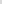 	Олимпиада проводится в три этапа:- муниципальный этап Олимпиады (проводится в школе) - 4 марта 2020 г,;- отборочный этап Олимпиады — с 21 по 31 марта 2020 г.;- республиканский этап Олимпиады — с 5 по 25 апреля 2020 г, Организаторами этапов Олимпиады являются:- муниципального этапа - органы местного самоуправления муниципальных районов в сфере образования, администрации образовательных организации, частное образовательное учреждение дополнительного образования «Центр «Надежда» (далее — ЧОУ ДО «Надежда»);- отборочного и республиканского этапов - Республиканский центр по выявлению развитию талантов обучающихся (далее — РЦВРТ) и ЧОУ ДО «Надежда».Подробная информация о порядке проведения Олимпиады представлена Положении (приложение).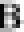 Контактное лицо для взаимодействия Габибулаев Габибула Омарович, директор ЧОУ ДО «Надежда» (тел.:89634058225, 89898800517).Просим обеспечить участие учащихся в олимпиаде Чебышева.Приложение: на 5 л. Начальник МКУ «УО»:                                          Х.ИсаеваИсп.У.МагомедоваТел.:  89034825746ПОЛОЖЕНИЕо X республиканской математической олимпиадеим. П.Л. Чебышёва для учащихся 5–7 классов1. Общие положения     1. Настоящее Положение определяет порядок организации и проведения математической олимпиады для учащихся пятых – седьмых классов Юга России – Олимпиады им. П.Л. Чебышёва на территории Республики Дагестан (далее – Олимпиада).     2. Основными целями и задачами Олимпиады являются раннее выявление математически одарённых учащихся и развитие их творческих способностей и интереса к научно-исследовательской деятельности, создание необходимых условий для поддержки одарённых детей, пропаганда научных знаний, привлечение ученых и практиков к работе с одарёнными детьми, повышение конкурентоспособности дагестанских учащихся на всероссийском уровне.     3. В Олимпиаде принимают участие учащиеся 5–7 классов государственных, муниципальных и негосударственных образовательных организаций, реализующих общеобразовательные программы основного общего и среднего (полного) общего образования (далее – образовательные организации). Допускаются и учащиеся более младших классов.     4. Олимпиада на территории Республики Дагестан проводится в три этапа: муниципальный, отборочный и республиканский.     5. По форме проведения Олимпиада является тестовой (для муниципального этапа) и устной (для отборочного и республиканского этапов).     6. Организаторами этапов Олимпиады являются:     муниципальный этап – органы местного самоуправления муниципальных районов и городских округов в сфере образования, администрации образовательных организаций, Частное образовательное учреждение дополнительного образования Центр «Надежда» (далее – ЧОУ ДО Надежда»);     отборочный и республиканский этапы – Министерство образования и науки Республики Дагестан (далее – Минобрнауки РД), Республиканский центр по выявлению и развитию талантов обучающихся (далее – РЦВРТ) и ЧОУ ДО «Надежда».     7. Этапы Олимпиады проводятся по заданиям, подготовленным республиканским жюри.     8. Квоты на участие в отборочном и республиканском этапах Олимпиады определяются республиканским оргкомитетом.       9. Победители и призёры всех этапов Олимпиады определяются на основании результатов участников соответствующих этапов Олимпиады, которые заносятся в итоговую таблицу результатов участников соответствующих этапов Олимпиады, представляющую собой ранжированный список участников, расположенных по мере убывания набранных ими баллов (далее – итоговая таблица). Участники с равным количеством баллов располагаются в алфавитном порядке.     10. Образцы дипломов победителей и призёров Олимпиады утверждаются организаторами Олимпиады.     11. Общее руководство проведением Олимпиады и ее организационное обеспечение осуществляет республиканский оргкомитет Олимпиады, состав которого формируется из представителей Минобрнауки РД, РЦВРТ, ЧОУ ДО «Надежда», образовательных и научных организаций и утверждается Минобрнауки РД.     В состав оргкомитета муниципального и отборочного этапов (по зонам) включаются работники управлений (отделов) образования, образовательных учреждений региона, на территории которых проводятся отборочные этапы.     12. Республиканский оргкомитет Олимпиады:     вносит предложения по датам проведения муниципального, отборочного (по зонам) и республиканского этапов Олимпиады; по составу республиканского жюри; по количеству участников отборочного этапа из числа победителей и призёров муниципального этапа и по количеству участников республиканского этапа из числа победителей и призёров отборочного этапа Олимпиады;     вместе с республиканским жюри Олимпиады вносит предложения по количеству и персональному составу сборной команды Дагестана на заключительном этапе Олимпиады;     анализирует, обобщает итоги Олимпиады и представляет отчёт о проведении Олимпиады в РЦВРТ;     рассматривает и вносит предложения в РЦВРТ по совершенствованию и дальнейшему развитию Олимпиады;     готовит материалы для освещения организации и проведения Олимпиады в средствах массовой информации.     13. Методическое обеспечение проведения Олимпиады осуществляет республиканское жюри Олимпиады.     14. Жюри олимпиады формируется из преподавателей и учащихся старших классов ЧОУ ДО «Надежда», преподавателей, аспирантов и студентов вузов. При проведении отборочного этапа по зонам республики к работе в жюри могут быть привлечены учителя математики по представлениям муниципальных органов управления образования.     15. Республиканское жюри Олимпиады:      разрабатывает тексты олимпиадных заданий для муниципального, отборочного и республиканского этапов, критерии и методики оценки выполненных олимпиадных заданий;      организует проверку заданий отборочного и республиканского этапов Олимпиады;     определяет победителей и призёров соответствующего этапа Олимпиады;     готовит аналитические отчёты о результатах Олимпиады.II. Порядок проведения муниципального этапа Олимпиады     16. Муниципальный этап Олимпиады проводится организаторами ежегодно во всех общеобразовательных учреждениях республики одновременно. Дата проведения муниципального тура 4 марта 2020 года.     17. Для проведения муниципального этапа Олимпиады создается оргкомитет и жюри муниципального этапа Олимпиады. Состав муниципального оргкомитета и жюри утверждается приказом начальника муниципального органа управления образованием.     18. В Олимпиаде могут участвовать все желающие учащиеся 5 – 7 классов. Допускается участие в Олимпиаде за 5 класс и учащихся более младших классов.      19. Муниципальный этап Олимпиады проводится в тестовой форме по заданиям, разработанным республиканским жюри Олимпиады.      Задания муниципального этапа рассылаются на электронные адреса районных и городских управлений (отделов) образования не позднее чем за три дня до проведения муниципального тура Олимпиады.      Управления (отделы) образования имеют право выбора способа проведения муниципального этапа Олимпиады: а) поручить проведение Олимпиады общеобразовательным учреждениям; б) назначить несколько узловых школ; в) организовать проведение Олимпиады в одной школе.     Управления (отделы) образования доводят задания до точек проведения за один-два дня до проведения Олимпиады, для того чтобы на местах размножили тексты тестовых заданий для всех своих участников.     20. Ответы на тестовые задания участники Олимпиады записывают на специальном бланке, на котором записаны и тексты заданий. В точках проведения муниципального этапа ответы учащихся по каждому классу заносятся в таблицу в формате Excel, и эта таблица отправляется на проверку в муниципальное жюри (форма таблицы ответов прилагается).      21. Муниципальное жюри проверяет правильность ответов, всех учащихся района или города, результаты заносят в другой бланк (отмечая знаками + или – в соответствующих клетках таблицы). Муниципальный оргкомитет отправляет таблицу результатов участников муниципального этапа в формате Excel на электронный адрес республиканского жюри (e-mail: chebyschev00@mail.ru) не позднее следующего дня после проведения Олимпиады (форма таблицы результатов прилагается). В другом формате, кроме как в формате Excel, республиканским жюри результаты учитываться не будут.     22. Участники муниципального этапа Олимпиады, имеющие наибольший рейтинг, признаются победителями муниципального этапа олимпиады при условии, что они решили не менее половины предложенных задач. Для определения рейтинга вычисляется «цена» каждой задачи по формуле: количество всех участников минус количество участников, решивших эту задачу. Рейтинг каждого участника (количество набранных им баллов) равен сумме «цен» решённых им задач.      В случае, когда победители не определены, в муниципальном этапе Олимпиады определяются только призёры.     23. Победителями и призёрами муниципального этапа Олимпиады признаются не более 20% участников муниципального этапа.     24. Призёрами муниципального этапа Олимпиады в пределах установленной квоты признаются все участники муниципального этапа Олимпиады, следующие в итоговой таблице за победителями.     В случае, когда у участника муниципального этапа Олимпиады, определяемого в пределах установленной квоты в качестве призёра, оказывается количество баллов такое же, как и у следующих за ним к итоговой таблице, решение по данному участнику и всем участникам, имеющим равное с ним количество баллов, определяется жюри Олимпиады.     25. Республиканское жюри в течение одной недели составляет сводную таблицу результатов и определяет рейтинг всех участников муниципального этапа по республике.      26. Список победителей и призёров муниципального этапа Олимпиады публикуется на официальном сайте РЦВРТ (http://olimp.dgunh.ru/), а также направляются во все муниципальные управления образования.III. Порядок проведения отборочного этапа Олимпиады     27. Отборочный этап Олимпиады проводится организатором ежегодно по регионам (зонам) Республики Дагестан с 21 по 31 марта. Конкретные даты проведения отборочного этапа Олимпиады в каждом регионе (зоне) устанавливаются ежегодно организатором республиканского этапа по согласованию с регионами.     28. Для проведения отборочного этапа Олимпиады территория республики условно разбивается на зоны. В одну зону может входить один или два соседних города с близлежащими районами или несколько соседних районов.     В каждой зоне по согласованию с Минобрнауки РД и муниципальными управлениями образования выбирается образовательное учреждение, в котором будет проведен отборочный этап Олимпиады для этой зоны.    29. Для проведения отборочного этапа Олимпиады создаются оргкомитет и жюри отборочного этапа.           30.  В отборочном этапе Олимпиады принимают участие учащиеся 5-7 классов:     победители муниципального этапа Олимпиады текущего учебного года;     победители и призёры отборочного этапа Олимпиады предыдущего учебного года, если они продолжают обучение в образовательных организациях и являются учащимися не старше 7 класса;     призёры муниципального этапа Олимпиады текущего года в пределах квоты общего количества участников отборочного этапа, определяемого республиканским Оргкомитетом и Жюри, в соответствии с баллами, набранными призёрами на муниципальном этапе.     Списки участников отборочного этапа Олимпиады будут опубликованы на официальном сайте РЦВРТ не позднее 10 дней после окончания муниципального этапа.     31. Отборочный этап Олимпиады проводится в течение 3 астрономических часов по заданиям, подготовленным республиканским Жюри Олимпиады.     32. На устном туре отобравшимся участникам в течение 2 часов предлагается 5 базовых задач. Решивший одну или несколько задач может подойти к одному из членов жюри и рассказать ему своё решение. Если задача решена верно, в протокол выставляется знак +. Если же задачу не удалось сдать с первой попытки, то участник имеет право на ещё два подхода по этой задаче. Если же за три подхода не удалось сдать задачу, то за неё в протокол выставляется знак –.      Участники, успешно решившие 3 базовые задачи, получают ещё 3 дополнительные задачи и 1 час дополнительного времени.     33. По окончании времени, отводимого на проведение Олимпиады, определяется рейтинг каждого участника Олимпиады. Для определения рейтинга вычисляется «цена» каждой задачи по формуле: количество всех участников минус количество участников, решивших эту задачу. Рейтинг каждого участника (количество набранных им баллов) равен сумме "цен" решённых им задач.     34. Участники отборочного этапа Олимпиады, имеющие наибольший рейтинг, признаются победителями отборочного этапа олимпиады при условии, что они решили не менее половины предложенных задач.      В случае, когда победители не определены, в отборочном этапе Олимпиады определяются только призёры.     35. Победителями и призёрами отборочного этапа Олимпиады признаются не более 25% участников отборочного этапа.     36. Призёрами отборочного этапа Олимпиады в пределах установленной квоты признаются все участники отборочного этапа Олимпиады, следующие в итоговой таблице за победителями.     В случае, когда у участника отборочного этапа Олимпиады, определяемого в пределах установленной квоты в качестве призёра, оказывается количество баллов такое же, как и у следующих за ним к итоговой таблице, решение по данному участнику и всем участникам, имеющим равное с ним количество баллов, определяется жюри Олимпиады.         37. Список победителей и призёров отборочного этапа Олимпиады утверждается жюри и публикуется на сайтах Минобрнауки РД и РЦВРТ.     38. Победители и призёры отборочного этапа Олимпиады награждаются дипломами.IV. Порядок проведения республиканского этапа Олимпиады     39. Республиканский этап Олимпиады проводится ежегодно в период с 5 по 25 апреля.     40. Республиканский этап олимпиады проводится либо в один тур (один день), либо в два тура (два дня) по заданиям, подготовленным республиканским жюри Олимпиады, в зависимости от того, какое решение примет республиканский оргкомитет олимпиады.     41. В республиканском этапе Олимпиады принимают участие учащиеся 5–7 классов:     победители отборочного этапа Олимпиады текущего учебного года;     победители и призёры республиканского этапа Олимпиады предыдущего учебного года, если они продолжают обучение в образовательных организациях и являются учащимися не старше 7 класса;     призёры отборочного этапа Олимпиады текущего года в пределах квоты общего количества участников республиканского этапа, определяемого республиканским оргкомитетом и жюри, в соответствии с баллами, набранными призёрами на отборочном этапе.     Списки участников республиканского этапа Олимпиады будут опубликованы на официальном сайте РЦВРТ http://olimp.dgunh.ru/ не позднее 5 дней после окончания отборочного этапа во всех зонах.     42. Каждый тур проводится в течение 4 астрономических часов каждый.     Сначала всем учащимся в течение 2,5 часов предлагается 3 базовых задач. Решивший одну или несколько задач может подойти к одному из членов жюри и рассказать ему своё решение. Если задача решена верно, в протокол выставляется знак +. Если же задачу не удалось сдать с первой попытки, то участник имеет право на ещё два подхода по этой задаче. Если же за три подхода не удалось сдать задачу, то за неё в протокол выставляется знак –.      Участники, успешно решившие 2 базовые задачи, получают ещё 3 дополнительные задачи и дополнительно 1 час времени.     Участники, успешно решившие 2 дополнительные задачи, получают ещё 3 дополнительные задачи и дополнительно 0,5 часа времени.     43. По окончании времени, отведённого на проведение Олимпиады, определяется рейтинг каждого участника Олимпиады. Для определения рейтинга вычисляется «цена» каждой задачи по формуле: количество всех участников минус количество участников, решивших эту задачу. Рейтинг каждого участника (количество набранных им баллов) равен сумме "цен" решённых им задач за два тура.     44. Участники республиканского этапа Олимпиады, имеющие наибольший рейтинг, признаются победителями республиканского этапа олимпиады при условии, что они решили не менее половины предложенных задач.      В случае, когда победители не определены, в республиканском этапе Олимпиады определяются только призёры.     45. Победителями и призёрами республиканского этапа Олимпиады признаются не более 40% участников республиканского этапа.     46. Призёрами республиканского этапа Олимпиады в пределах установленной квоты признаются все участники республиканского этапа Олимпиады, следующие в итоговой таблице за победителями.     В случае, когда у участника республиканского этапа Олимпиады, определяемого в пределах установленной квоты в качестве призёра, оказывается количество баллов такое же, как и у следующих за ним к итоговой таблице, решение по данному участнику и всем участникам, имеющим равное с ним количество баллов, определяется следующим образом:     все участники признаются призёрами, если они решили не меньше половины всех задач;     все участники не признаются призёрами, если они решили меньше половины всех задач.     47. Список победителей и призёров республиканского этапа Олимпиады по представлению оргкомитета и жюри утверждается Минобрнауки РД.     48. Победители и призёры республиканского этапа Олимпиады награждаются дипломами.    49. Из победителей и призёров республиканского этапа Олимпиады формируется сборная команда Республики Дагестан для участия в финале (заключительном этапе) Олимпиады имени П.Л. Чебышёва.     50. Финансовое и методическое обеспечение республиканского этапа Олимпиады (за исключением расходов на проезд участников республиканского этапа и сопровождающих их лиц к месту проведения республиканского этапа и обратно) и методическое обеспечение школьного и отборочного этапов Олимпиады осуществляются за счёт привлечённых средств ЧОУ ДО «Надежда».